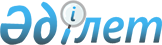 О ходе исполнения государствами – членами Евразийского экономического союза поручения Евразийского межправительственного совета от 27 июля 2018 г. № 8 и распоряжения Совета Евразийской экономической комиссии от 18 ноября 2019 г. № 37Распоряжение Совета Евразийской экономической комиссии от 30 октября 2020 года № 23.
      С учетом информации о ходе исполнения государствами – членами Евразийского экономического союза (далее соответственно – государства-члены, Союз) поручения Евразийского межправительственного совета от 27 июля 2018 г. № 8 и распоряжения Совета Евразийской экономической комиссии от 18 ноября 2019 г. № 37, предусматривающих реализацию в соответствии с Решением Коллегии Евразийской экономической комиссии от 10 мая 2018 г. № 74 пилотного проекта по формированию системы информирования о продукции, не соответствующей требованиям технических регламентов Союза (далее соответственно – пилотный проект, система информирования):
      1. Просить правительства государств-членов обеспечить:
      а) завершение до 1 июля 2021 г. реализации пилотного проекта по техническим регламентам Таможенного союза "О безопасности низковольтного оборудования" (ТР ТС 004/2011), принятого Решением Комиссии Таможенного союза от 16 августа 2011 г. № 768, "О безопасности продукции, предназначенной для детей и подростков" (ТР ТС 007/2011), принятого Решением Комиссии Таможенного союза от 23 сентября 2011 г. № 797, "О безопасности игрушек" (ТР ТС 008/2011), принятого Решением Комиссии Таможенного союза от 23 сентября 2011 г. № 798, "О безопасности колесных транспортных средств" (ТР ТС 018/2011), принятого Решением Комиссии Таможенного союза от 9 декабря 2011 г. № 877, "О безопасности молока и молочной продукции" (ТР ТС 033/2013)", принятого Решением Совета Евразийской экономической комиссии от 9 октября 2013 г. № 67, и "О безопасности мяса и мясной продукции" (ТР ТС 034/2013), принятого Решением Совета Евразийской экономической комиссии от 9 октября 2013 г. № 68;
      б) функционирование национальных компонентов системы информирования в продуктивном контуре интегрированной информационной системы Союза до начала реализации общего процесса в рамках Союза "Формирование, ведение и использование системы информирования об опасной продукции".
      2. Просить правительства государств-членов обеспечить принятие органами государств-членов, уполномоченными на осуществление государственного контроля (надзора) за соблюдением требований технических регламентов, указанных в пункте "а" пункта 1 настоящего распоряжения, мер, предусмотренных законодательством государств-членов, в отношении не соответствующей требованиям технических регламентов продукции, на основании информации, включенной в систему информирования с 1 июля 2021 г.
      Взаимодействие уполномоченных органов государств-членов между собой, а также с Евразийской экономической комиссией (далее – Комиссия) осуществлять в соответствии с Решением Коллегии Евразийской экономической комиссии от 12 ноября 2018 г. № 182.
      3. Коллегии Комиссии:
      использовать результаты пилотного проекта при реализации общего процесса в рамках Союза "Формирование, ведение и использование системы информирования об опасной продукции";
      проинформировать Совет Комиссии об исполнении настоящего распоряжения.
      4. Настоящее распоряжение вступает в силу с даты его опубликования на официальном сайте Союза.
					© 2012. РГП на ПХВ «Институт законодательства и правовой информации Республики Казахстан» Министерства юстиции Республики Казахстан
				
      Члены Совета Евразийской экономической комиссии:

От Республики Армения

От Республики Беларусь

От Республики Казахстан

От Кыргызской Республики

От Российской Федерации

М. Григорян

И. Петришенко

А. Смаилов

А. Новиков

А. Оверчук
